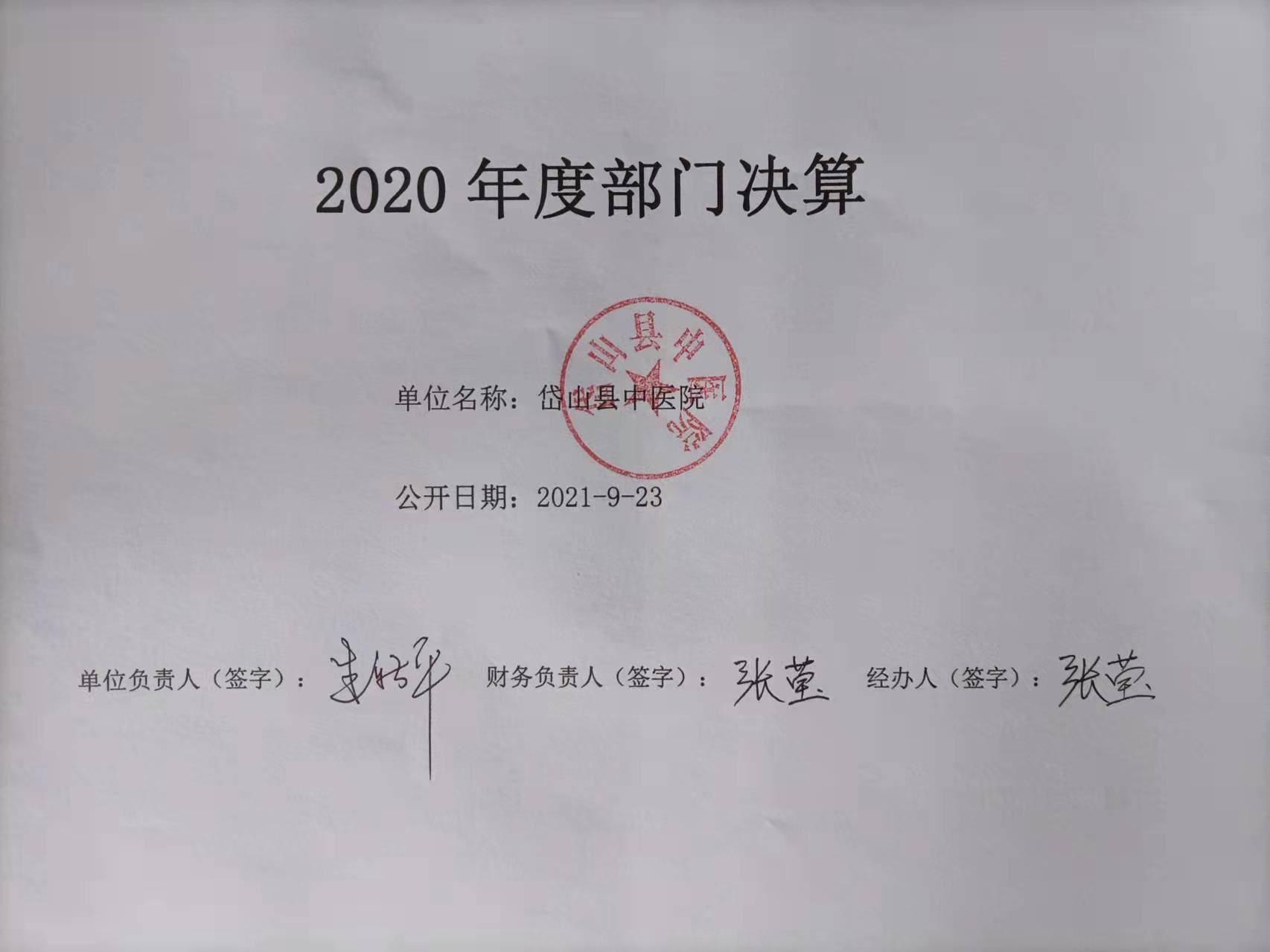 岱山县中医院2020年度部门（单位）决算目录一、概况.............................................  ( 1 )（一）部门（单位）职责................................ ( 1 )（二）机构设置........................................ ( 1 )二、2020年度部门（单位）决算公开表................... ( 1 )（一）收入支出决算总表................................ ( 2 )（二）收入决算表（分单位）.............................( 3 )（三）收入决算表（分科目）............................ ( 4 )（四）支出决算表（分单位）.............................( 6 )（五）支出决算表（分科目）........................... .(7 )（六）财政拨款收入支出决算总表........................ ( 8 )（七）一般公共预算财政拨款支出决算表.................. ( 10 )（八）一般公共预算财政拨款基本支出决算表..............( 11 )（九）一般公共预算财政拨款“三公”经费支出决算表......( 13 )（十）政府性基金预算财政拨款支出决算表............... ( 14 )（十一）国有资本经营预算财政拨款支出决算表............( 15 )三、2020年度部门（单位）决算情况说明............ .. . ( 16 )（一）收入支出决算总体情况说明.......................  ( 16 )（二）收入决算情况说明.................................( 16 )（三）支出决算情况说明................................ ( 16 )（四）财政拨款收入支出决算总体情况说明.................( 16 )（五）一般公共预算财政拨款支出决算情况说明..........    (17 )（六）一般公共预算财政拨款基本支出决算情况说明.......... ( 19 )（七）政府性基金预算财政拨款支出决算总体情况说明........ ( 19 )（八）国有资本经营预算财政拨款支出决算总体情况说明...... ( 20)（九）一般公共预算财政拨款“三公”经费支出决算情况说明.. (21 )（十）机关运行经费支出说明............................. . ( 23 )（十一）政府采购支出说明.................................( 23 )（十二）国有资产占有情况说明.............................( 24 )（十三）预算绩效情况说明.................................( 24 )四、名词解释...........................................  ( 30 )一、概况（一）部门（单位）职责1. 基层医疗卫生服务，急症病人的抢救和公共卫生救治 。 2. 承担对乡镇（中心）卫生院、村卫生室、社区卫生服务站的业务技术指导和卫生人员的培训工作。3. 完成卫生行政部门安排的卫生支农工作、承担一定的教学和科研任务。（二）机构设置（部门）从预算单位构成看，岱山县中医院部门决算为独立核算事业单位决算。纳入浙江省岱山县中医院2020年度部门决算编制范围的二级预算单位：无（单位）从预算单位构成看，本单位内设：办公室、医务科、护理部、人事科、财务科、总务科、信息科等。二、2020年度部门（单位）决算公开表注：本单位2020年度无政府性基金预算财政拨款收支安排，故无相关数据。三、2020年度部门（单位）决算情况说明（一）收入支出决算总体情况说明2020年度收入总计6004.51万元，支出总计6004.51万元,与2019年度相比，各减少1312.76万元，下降17.94%。主要原因是：人员经费支出减少，商品和服务支出减少，项目支出减少。（二）收入决算情况说明本年收入合计6004.51万元；包括财政拨款收入1788.53万元（其中，一般公共预算1788.53万元，政府性基金预算0万元,国有资本经营预算0万元），占收入合计29.79%；上级补助收入0万元，占收入合计0%；事业收入3705.85万元，占收入合计61.72%；经营收入0万元，占收入合计0%；附属单位上缴收入0万元，占收入合计0%；其他收入510.13万元，占收入合计8.50%。（三）支出决算情况说明本年支出合计5717.28万元，其中基本支出4696.28万元，占82.14%；项目支出1021万元，占17.86%；上缴上级支出0万元，占0%；经营支出0万元，占0%；对附属单位补助支出0万元，占0%。（四）财政拨款收入支出决算总体情况说明2020年度财政拨款收入总计1788.53万元，支出总计1788.53万元，与2019年相比，各减少510.01万元，下降22.19%。主要原因是项目收支较去年减少；财政拨款支出年初预算数1277万元，完成年初预算的140.06%,主要原因是：项目支出增加。（五）一般公共预算财政拨款支出决算情况说明1.一般公共预算财政拨款支出决算总体情况。2020年度一般公共预算财政拨款支出1788.53万元，占本年支出合计的31.28%。与2019年相比，一般公共预算财政拨款支出减少510.01万元，下降22.19%。主要原因是：项目经费拨款减少。2.一般公共预算财政拨款支出决算结构情况。2020年度一般公共预算财政拨款支出1788.53万元，主要用于以下方面：一般公共服务（类）支出0万元，占0%；国防（类）支出0万元,占0%；公共安全（类）支出0万元,占0%；教育（类）支出0万元,占0%；科学技术（类）支出0万元,占0%；文化旅游体育与传媒（类）支出0万元,占0%；社会保障和就业（类）支出280.97万元,占15.71%；卫生健康（类）支出1507.56万元,占84.29%；节能环保（类）支出0万元,占0%；城乡社区（类）支出0万元,占0%；农林水（类）支出0万元,占0%；交通运输（类）支出0万元,占0%；资源勘探工业信息等（类）支出0万元,占0%；商业服务业等（类）支出0万元,占0%；金融（类）支出0万元,占0%；援助其他地区（类）支出0万元,占0%；自然资源海洋气象等（类）支出0万元,占0%；住房保障（类）支出0万元,占0%；粮油物资储备（类）支出0万元,占0%；灾害防治及应急管理（类）支出0万元,占0%；其他（类）支出0万元,占0%；债务还本（类）支出0万元,占0%；债务付息（类）支出0万元,占0%。3.一般公共预算财政拨款支出决算具体情况。2020年度一般公共预算财政拨款支出年初预算为1277万元，支出决算为1788.53万元,完成年初预算的140.06%，主要原因是公用经费支出、人员经费支出。其中：卫生健康支出（类）公立医院（款）中医（民族）医院（项）。年初预算为916.20万元，支出决算为1167.23万元，完成年初预算的127.40%，决算数大于预算数的主要原因是人员经费支出和项目支出增加。 卫生健康支出（类）公立医院（款）其他公立医院支出（项）。年初预算为0万元，支出决算为51.50万元，决算数大于预算数的主要原因是专用材料费支出增加。卫生健康支出（类）中医药（款）中医（民族医）药专项（项），年初预算为0万元，支出决算为209.00万元，决算数大于预算数的主要原因是专用材料费支出增加。卫生健康支出（类）行政事业单位医疗（款）事业单位医疗（项）。年初预算为79.83万元，支出决算为79.83万元，完成年初预算的100%。决算数等于预算数的主要原因是严格执行预算安排。社会保障和就业支出（类）行政事业单位离退休（款）机关事业单位基本养老保险缴费支出（项），年初预算186.24万元，支出决算为186.24万元，完成年初预算的100%。决算数等于预算数的主要原因是严格执行预算安排。社会保障和就业支出（类）行政事业单位离退休（款）机关事业单位职业年金缴费支出（项），年初预算94.73万元，支出决算为94.73万元，完成年初预算的100%。决算数等于预算数的主要原因是严格执行预算安排。（六）一般公共预算财政拨款基本支出决算情况说明2020年度一般公共预算财政拨款基本支出888.53万元，其中：人员经费406.80万元，主要包括：基本工资、社会保障缴费、机关事业单位基本养老保险缴费、职业年金缴费。公用经费481.73万元，主要包括：专用材料费。（七）政府性基金预算财政拨款支出决算总体情况说明 1.政府性基金预算财政拨款支出决算总体情况。2020年度政府性基金预算财政拨款支出0万元，占本年支出合计的0%。与2019年相比，政府性基金预算财政拨款支出增加/减少0万元，增长/下降0%。主要原因是：本单位2020年度无政府性基金预算财政拨款收支安排，故无相关数据。2.政府性基金预算财政拨款支出决算结构情况。2020年度政府性基金预算财政拨款支出0万元，主要用于以下方面：科学技术（类）支出0万元,占0%；文化旅游体育与传媒（类）支出0万元,占0%；社会保障和就业（类）支出0万元,占0%；节能环保（类）支出0万元,占0%；城乡社区（类）支出0万元,占0%；农林水（类）支出0万元,占0%；交通运输（类）支出0万元,占0%；资源勘探信息等（类）支出0万元,占0%；金融（类）支出0万元,占0%；其他（类）支出0万元,占0%；债务付息（类）支出0万元,占0%；抗疫特别国债安排（类）支出0万元,占0%。3.政府性基金预算财政拨款支出决算具体情况。2020年度政府性基金预算财政拨款支出年初预算为0万元，支出决算为0万元,完成年初预算的0%，主要原因是本年无政府性基金预算支出。 （八）国有资本经营预算财政拨款支出决算总体情况说明 本部门（单位）2020年度无国有资本经营预算财政拨款收支安排，故无相关数据。1.国有资本经营预算财政拨款支出决算总体情况。2020年度国有资本经营预算财政拨款支出0万元，占本年支出合计的0%。2.国有资本经营预算财政拨款支出决算结构情况。2020年度国有资本经营预算财政拨款支出0万元，主要用于以下方面：国有资本经营（类）支出0万元,占0%。3.国有资本经营预算财政拨款支出决算具体情况。2020年度国有资本经营预算财政拨款支出年初预算为0万元，支出决算为0万元,完成年初预算的0%，主要原因是本单位2020年度无国有资本经营预算财政拨款支出。 （九）一般公共预算财政拨款“三公”经费支出决算情况说明1.“三公”经费一般公共预算财政拨款支出决算总体情况说明。 2020年度“三公”经费一般公共预算财政拨款支出预算为0万元，支出决算为0万元，完成预算的0%,2020年度“三公”经费支出决算数等于预算数的主要原因是本年度未安排一般公共预算财政拨款支出预算用于“三公”经费。2.“三公”经费一般公共预算财政拨款支出决算具体情况说明。2020年度“三公”经费一般公共预算财政拨款支出决算中，因公出国（境）费用支出决算为0万元，占0%，与2019年度相比，增加/减少0万元，增长/下降0%，主要原因是本年度未安排一般公共预算财政拨款支出预算用于因公出国（境）费用；公务用车购置及运行维护费支出决算为0万元，占0%，与2019年度相比，增加/减少0万元，增长/下降0%，主要原因是本年度无“三公”经费一般公共预算财政拨款支出预算用于公务用车购置及运行维护费；公务接待费支出决算为0万元，占0%，与2019年度相比，增加/减少0万元，增长/下降0%，主要原因是本年度未安排一般公共预算财政拨款支出预算用于公务接待费支出。具体情况如下：（1）因公出国（境）费预算数为0万元，支出决算为0万元。完成预算的0%。主要用于机关及下属预算单位人员的公务出国（境）的住宿费、国际旅费、培训费、公杂费等支出。决算数等于预算数的主要原因是本年度未安排一般公共预算财政拨款用于因公出国（境）费用。全年使用一般公共预算财政拨款支出涉及因公出国(境)团组0个；累计0人次。主要原因是本年无因公出国（境）费 。（2）公务用车购置及运行维护费预算数为0万元，支出决算为0万元，完成预算的0%。决算数等于预算数的主要原因是本年度未安排一般公共预算财政拨款用于公务用车购置及运行维护费用。公务用车购置预算数为0万元，支出决算为0万元（含购置税等附加费用），完成预算的0%。决算数等于预算数的主要原因是本年度未安排一般公共预算财政拨款用于公务用车购置费。主要用于经批准购置的0辆公务用车；公务用车运行维护费预算数为0万元，支出0万元，完成预算的0%。决算数等于预算数的主要原因是本年度未安排一般公共预算财政拨款用于公务用车运行维护费。主要用于公务用车运行维护等所需的公务用车燃料费、维修费、过路过桥费、保险费、安全奖励费用等支出；2020年度，本单位开支一般公共预算财政拨款的公务用车保有量为0辆。（3）公务接待费预算数为0万元，支出决算为0万元，完成预算的0%。主要用于接待餐饮费等支出。决算数等于预算数的主要原因是本年度未安排一般公共预算财政拨款用于公务接待的费用。全年使用一般公共预算财政拨款国内公务接待0团组，累计0人次。外宾接待支出0万元，主要用于外宾人员，接待0团组，0人次。其他国内公务接待支出0万元，主要用于其他国内公务人员 ，接待0团组，0人次。（十）机关运行经费支出说明2020年度机关运行经费年初预算数为0万元，支出决算为0万元，完成年初预算的0%，决算数等于预算数的主要原因是本单位年度未安排一般公共预算财政拨款用于机关运行经费；比2019年度增加（减少）0万元，增长（下降）0%，主要原因是本单位未安排一般公共预算财政拨款用于机关运行经费。（十一）政府采购支出说明2020年度政府采购支出总额43.49万元，其中：政府采购货物支出43.49万元、政府采购工程支出0万元、政府采购服务支出0万元。授予中小企业合同金额43.49万元，占政府采购支出总额的100.00%。其中，授予小微企业合同金额30.00万元，占政府采购支出总额的68.99%。（十二）国有资产占有情况说明截至2020年12月31日，本单位共有车辆4辆，其中，副部（省）级及以上领导用车0辆、主要领导干部用车0辆、机要通信用车0辆、应急保障用车0辆、执法执勤用车0辆、特种专业技术用车3辆、离退休干部用车0辆、其他用车1辆,其他用车主要是医疗救护使用车辆；单价50万元以上通用设备4台（套），单价100万元以上专用设备2台（套）。 （十三）预算绩效情况说明1.预算绩效管理工作开展情况。根据预算绩效管理要求，岱山县中医院组织对2020年度一般公共预算项目支出全面开展绩效自评，其中，一级项目0个，二级项目5个，共涉及资金900万元，占一般公共预算项目支出总额的100%。组织对2020年度0个政府性基金预算项目支出开展绩效自评，共涉及资金0万元，占政府性基金预算项目支出总额的0%，原因是本年无政府性基金预算项目。 本年无部门评价。本年无部门整体支出绩效评价 。本年无下属部门或单位整体支出绩效评价。2.部门（单位）决算中项目绩效自评结果岱山县中医院在2020年度部门决算中反映承担公共卫生任务和人才培养的项目绩效自评结果。承担公共卫生任务项目绩效自评综述：根据年初设定的绩效目标，项目自评得分88分，自评结论为“良好”。项目全年预算数为200万元，执行数为200万元，完成预算的100%。项目绩效目标完成情况：一是充分调动医疗卫生机构的医护人员的工作积极性、主动性和合理分配人力资源方面取得了十分明显的成效，同时进一步推动了基本公共卫生服务工作的进步；二是得到了老百姓的一致好评，满意度逐渐增加，进一步促进了医疗卫生机构的职能。发现的问题及原因：一是随着经济的快速发展，城市人口的激增及对高质量医疗服务的需求；二是我院目前人员及设备状态预计远期接诊服务能力不能解决未来就医需求。 下一步改进措施：一是进一步强化预算管理工作；二是进一步加强医护人员的培养。人才培养项目绩效自评综述：根据年初设定的绩效目标，项目自评得分87分，自评结论为“良好”。项目全年预算数为117万元，执行数为117万元，完成预算的100%。项目绩效目标完成情况：一是人才培养专项充分调动医疗卫生机构的医护人员的工作积极性，不断提高了我院医疗报务能力；二是进一步推动了卫生服务工作的进步，也得到了老百姓的一致好评，满意度逐渐增加。发现的问题及原因：一是医疗卫生队伍结构不合理，人才梯次未形成；二是人才优惠政策力度不够，招不到人才，留不住人才。下一步改进措施：一是加强信息化建设力度，破解高端人才紧缺现状；二是加大财政保障投入，积极引进留住人才。3.财政评价项目绩效评价结果（无）4.部门评价项目绩效评价结果（无）说明：部门评价项目是指本部门自行开展的评价对象为本部门政策、项目、整体支出或下属单位整体支出的绩效评价；财政评价项目是指以由财政部门开展的评价对象为本部门政策、项目或整体支出的绩效评价项目。 四、名词解释1.财政拨款收入：指本级财政部门当年拨付的财政预算资金，包括一般公共预算财政拨款、政府性基金预算财政拨款和国有资本经预算财政拨款。2.事业收入：指事业单位开展专业业务活动及辅助活动所取得的收入。3.经营收入：指事业单位在专业业务活动及辅助活动之外开展非独立核算经营活动取得的收入。4.上级补助收入：指事业单位从主管部门和上级单位取得的非财政补助收入。5.附属单位上缴收入：指事业单位附属独立核算单位按照有关规定上缴的收入。6.其他收入：指预算单位在“财政拨款”、“事业收入”、“经营收入”、“上级补助收入”、“附属单位上缴收入”等之外取得的各项收入。7.使用非财政拨款结余：指事业单位使用以前年度积累的非财政拨款结余弥补当年收支差额的金额。8.年初结转和结余：指预算单位以前年度尚未完成、结转到本年仍按原规定用途继续使用的资金。9.年末结转和结余：指单位按有关规定结转到下年或以后年度继续使用的资金。10.基本支出：指预算单位为保障其正常运转，完成日常工作任务所发生的支出，包括人员经费支出和日常公用经费支出。11.项目支出：指预算单位为完成其特定的行政工作任务或事业发展目标所发生的支出。12.上缴上级支出：填列事业单位按照财政部门和主管部门的规定上缴上级单位的支出。13.经营支出：指事业单位在专业业务活动及其辅助活动之外开展非独立核算经营活动发生的支出。14.附属单位补助支出：填列事业单位用财政补助收入之外的收入对附属单位补助发生的支出。15.“三公”经费：纳入财政预决算管理的“三公”经费，是指部门用一般公共预算财政拨款安排的因公出国（境）费、公务用车购置及运行费和公务接待费。其中，因公出国（境）费反映单位公务出国（境）的国际旅费、国外城市间交通费、住宿费、伙食费、培训费、公杂费等支出，不含教学科研人员学术交流；公务用车购置及运行费反映单位公务用车车辆购置支出（含车辆购置税）及燃费、维修费、过桥过路费、保险费、安全奖励费用等支出；公务接待费反映单位按规定开支的各类公务接待（含外宾接待）支出。16.机关运行经费：指为保障行政单位（含参照公务员法管理的事业单位）运行用于购买货物和服务的各项资金，包括办公及印刷费、邮电费、差旅费、会议费、福利费、日常维修费、专用材料及一般设备购置费、办公用房水电费、办公用房取暖费、办公用房物业管理费、公务用车运行维护费以及其他费用。收入支出决算总表收入支出决算总表收入支出决算总表收入支出决算总表收入支出决算总表报表编号：公开01表报表编号：公开01表报表编号：公开01表报表编号：公开01表报表编号：公开01表单位名称：岱山县中医院单位：万元单位：万元收入收入支出支出支出项    目决算数项    目项    目决算数一、一般公共预算财政拨款收入1788.53一、社会保障和就业支出一、社会保障和就业支出280.97二、政府性基金预算财政拨款收入行政事业单位养老支出行政事业单位养老支出280.97三、国有资本经营预算财政拨款收入机关事业单位基本养老保险缴费支出机关事业单位基本养老保险缴费支出186.24四、上级补助收入机关事业单位职业年金缴费支出机关事业单位职业年金缴费支出94.73五、事业收入3705.85二、卫生健康支出  二、卫生健康支出  5,151.22六、经营收入公立医院公立医院4,862.39七、附属单位上缴收入中医（民族）医院中医（民族）医院4,810.89八、其他收入510.13其他公立医院支出其他公立医院支出51.50中医药中医药209.00中医（民族医）药专项中医（民族医）药专项209.00行政事业单位医疗行政事业单位医疗79.83事业单位医疗事业单位医疗79.83三、住房保障支出三、住房保障支出285.09住房改革支出住房改革支出285.09  住房公积金  住房公积金285.09本年收入合计6004.51本年支出合计本年支出合计5717.28    使用非财政拨款结余    结余分配    结余分配287.23    年初结转和结余    年末结转和结余    年末结转和结余 总  计6004.51总  计总  计6004.51收入决算表（分单位）收入决算表（分单位）收入决算表（分单位）收入决算表（分单位）收入决算表（分单位）收入决算表（分单位）收入决算表（分单位）收入决算表（分单位）收入决算表（分单位）收入决算表（分单位）收入决算表（分单位）报表编号：公开02表报表编号：公开02表报表编号：公开02表报表编号：公开02表报表编号：公开02表报表编号：公开02表报表编号：公开02表报表编号：公开02表报表编号：公开02表报表编号：公开02表报表编号：公开02表编制单位：岱山县中医院单位：万元单位名称本年收入合计财政拨款收入财政拨款收入财政拨款收入财政拨款收入事业收入经营收入其他收入上级补助收入附属单位上缴收入单位名称本年收入合计合计一般公共预算财政拨款收入政府性基金预算财政拨款收入国有资本经营预算财政拨款收入事业收入经营收入其他收入上级补助收入附属单位上缴收入栏次123456789合计6004.51　1788.53　1788.53　3705.85　510.13　岱山县中医院6004.51　1788.53　1788.53　3705.85　510.13　收入决算表（分科目）收入决算表（分科目）收入决算表（分科目）收入决算表（分科目）收入决算表（分科目）收入决算表（分科目）收入决算表（分科目）收入决算表（分科目）收入决算表（分科目）收入决算表（分科目）收入决算表（分科目）收入决算表（分科目）收入决算表（分科目）收入决算表（分科目）收入决算表（分科目）            报表编号：公开03表            报表编号：公开03表            报表编号：公开03表            报表编号：公开03表            报表编号：公开03表            报表编号：公开03表            报表编号：公开03表            报表编号：公开03表            报表编号：公开03表            报表编号：公开03表            报表编号：公开03表            报表编号：公开03表            报表编号：公开03表            报表编号：公开03表            报表编号：公开03表单位名称： 单位名称： 岱山县中医院岱山县中医院岱山县中医院岱山县中医院岱山县中医院岱山县中医院岱山县中医院岱山县中医院岱山县中医院        单位：万元        单位：万元        单位：万元        单位：万元科目编码科目编码科目名称本年收入合计财政拨款收入财政拨款收入财政拨款收入财政拨款收入事业收入经营收入其他收入其他收入上级补助收入附属单位上缴收入科目编码科目编码科目名称本年收入合计合计一般公共预算财政拨款收入政府性基金预算财政拨款收入国有资本经营预算财政拨款收入类款项类款项栏次1234567789类款项类款项合计6004.511788.531788.533705.85510.13510.13208208社会保障和就业支出280.97280.97280.972080520805行政事业单位养老支出280.97280.97280.9720805052080505机关事业单位基本养老保险缴费支出186.24186.24186.242080506机关事业单位职业年金缴费支出94.7394.7394.73210210卫生健康支出  5438.451507.561507.563420.76510.13510.132100221002公立医院5149.621218.731218.733420.76510.13510.1321002022100202中医（民族）医院5098.121167.231167.233420.76510.13510.1321002992100299其他公立医院支出51.551.551.52100621006中医药20920920921006012100601中医（民族医）药专项2092092092101121011行政事业单位医疗79.8379.8379.8321011022101102事业单位医疗79.8379.8379.83221221住房保障支出285.09285.092210222102住房改革支出285.09285.0922102012210201住房公积金285.09285.09支出决算表（分单位）支出决算表（分单位）支出决算表（分单位）支出决算表（分单位）支出决算表（分单位）支出决算表（分单位）支出决算表（分单位）支出决算表（分单位）报表编号：公开04表报表编号：公开04表报表编号：公开04表报表编号：公开04表报表编号：公开04表报表编号：公开04表报表编号：公开04表报表编号：公开04表单位名称： 岱山县中医院岱山县中医院岱山县中医院岱山县中医院岱山县中医院岱山县中医院单位：万元单位名称本年支出合计基本支出基本支出项目支出上缴上级支出经营支出对附属单位补助支出单位名称本年支出合计人员支出日常公用支出项目支出上缴上级支出经营支出对附属单位补助支出栏次1234567合计5717.28　3130.52　1565.76　1021　岱山县中医院5717.28　3130.52　1565.76　1021　支出决算表（分科目）支出决算表（分科目）支出决算表（分科目）支出决算表（分科目）支出决算表（分科目）支出决算表（分科目）支出决算表（分科目）支出决算表（分科目）支出决算表（分科目）支出决算表（分科目）报表编号：公开05表报表编号：公开05表报表编号：公开05表报表编号：公开05表报表编号：公开05表报表编号：公开05表报表编号：公开05表报表编号：公开05表报表编号：公开05表单位名称： 　岱山县中医院单位：万元科目编码科目名称本年支出合计基本支出基本支出基本支出项目支出经营支出对附属单位补助支出上缴上级支出科目编码科目名称本年支出合计人员支出人员支出日常公用支出项目支出经营支出对附属单位补助支出上缴上级支出类款项栏次12234567类款项合计5717.28　3130.523130.521565.761021　208社会保障和就业支出280.97280.97280.9720805行政事业单位养老支出280.97280.97280.972080505机关事业单位基本养老保险缴费支出186.24186.24186.242080506机关事业单位职业年金缴费支出94.7394.7394.73210卫生健康支出  5151.242564.462564.461565.78102121002公立医院4862.392484.632484.631356.7810212100202中医（民族）医院4810.892484.622484.621305.2610212100299其他公立医院支出51.551.521006中医药2092092100601中医（民族医）药专项20920921011行政事业单位医疗79.8379.8379.832101102事业单位医疗79.8379.8379.83221住房保障支出285.09285.09285.0922102住房改革支出285.09285.09285.092210201住房公积金285.09285.09285.09财政拨款收入支出决算总表报表编号：公开06表财政拨款收入支出决算总表报表编号：公开06表财政拨款收入支出决算总表报表编号：公开06表财政拨款收入支出决算总表报表编号：公开06表财政拨款收入支出决算总表报表编号：公开06表财政拨款收入支出决算总表报表编号：公开06表财政拨款收入支出决算总表报表编号：公开06表财政拨款收入支出决算总表报表编号：公开06表财政拨款收入支出决算总表报表编号：公开06表单位名称： 岱山县中医院单位：万元单位：万元收                   入收                   入支                    出支                    出支                    出支                    出支                    出支                    出支                    出项                  目金额项                        目项                        目合计一般公共预算财政拨款政府性基金预算财政拨款政府性基金预算财政拨款国有资本经营预算财政拨款一、一般公共预算财政拨款1788.53208社会保障和就业支出280.97280.97二、政府性基金预算财政拨款20805行政事业单位养老支出280.97280.97三、国有资本经营预算财政拨款2080505机关事业单位基本养老保险缴费支出186.24186.242080506机关事业单位职业年金缴费支出94.7394.73210卫生健康支出  1,507.561,507.5621002公立医院1,218.731,218.732100202中医（民族）医院1,167.231,167.232100299其他公立医院支出51.5051.5021006中医药209.00209.002100601中医（民族医）药专项209.00209.0021011行政事业单位医疗79.8379.832101102事业单位医疗79.8379.83        本年收入合计1788.53年初财政拨款结转和结余一、一般公共预算财政拨款本年支出合计本年支出合计1788.53二、政府性基金预算财政拨款年末财政拨款结转和结余年末财政拨款结转和结余三、国有资本经营预算财政拨款总计1788.53总计总计1788.53注：本表反映本年度一般公共预算财政拨款、政府性基金预算财政拨款和国有资本经营预算财政拨款的总收支和年末结转结余情况。注：本表反映本年度一般公共预算财政拨款、政府性基金预算财政拨款和国有资本经营预算财政拨款的总收支和年末结转结余情况。注：本表反映本年度一般公共预算财政拨款、政府性基金预算财政拨款和国有资本经营预算财政拨款的总收支和年末结转结余情况。注：本表反映本年度一般公共预算财政拨款、政府性基金预算财政拨款和国有资本经营预算财政拨款的总收支和年末结转结余情况。注：本表反映本年度一般公共预算财政拨款、政府性基金预算财政拨款和国有资本经营预算财政拨款的总收支和年末结转结余情况。注：本表反映本年度一般公共预算财政拨款、政府性基金预算财政拨款和国有资本经营预算财政拨款的总收支和年末结转结余情况。注：本表反映本年度一般公共预算财政拨款、政府性基金预算财政拨款和国有资本经营预算财政拨款的总收支和年末结转结余情况。注：本表反映本年度一般公共预算财政拨款、政府性基金预算财政拨款和国有资本经营预算财政拨款的总收支和年末结转结余情况。注：本表反映本年度一般公共预算财政拨款、政府性基金预算财政拨款和国有资本经营预算财政拨款的总收支和年末结转结余情况。一般公共预算财政拨款支出决算表一般公共预算财政拨款支出决算表一般公共预算财政拨款支出决算表一般公共预算财政拨款支出决算表一般公共预算财政拨款支出决算表一般公共预算财政拨款支出决算表报表编号：公开07表报表编号：公开07表报表编号：公开07表报表编号：公开07表报表编号：公开07表报表编号：公开07表单位名称：岱山县中医院单位名称：岱山县中医院单位：万元单位：万元科目编码科目名称合  计基本支出项目支出备  注科目编码科目名称合  计基本支出项目支出备  注****1234合计1788.53888.53900208社会保障和就业支出280.97280.9720805行政事业单位养老支出280.97280.972080505机关事业单位基本养老保险缴费支出186.24186.242080506机关事业单位职业年金缴费支出94.7394.73210卫生健康支出  1507.56607.5690021002公立医院1218.73318.739002100202中医（民族）医院1167.23267.239002100299其他公立医院支出51.551.521006中医药2092092100601中医（民族医）药专项20920921011行政事业单位医疗79.8379.832101102事业单位医疗79.8379.83注：本表反映本年度一般公共预算财政拨款支出情况。注：本表反映本年度一般公共预算财政拨款支出情况。注：本表反映本年度一般公共预算财政拨款支出情况。注：本表反映本年度一般公共预算财政拨款支出情况。注：本表反映本年度一般公共预算财政拨款支出情况。注：本表反映本年度一般公共预算财政拨款支出情况。一般公共预算基本支出决算表报表编号：公开08表一般公共预算基本支出决算表报表编号：公开08表一般公共预算基本支出决算表报表编号：公开08表一般公共预算基本支出决算表报表编号：公开08表一般公共预算基本支出决算表报表编号：公开08表一般公共预算基本支出决算表报表编号：公开08表单位名称： 岱山县中医院单位名称： 岱山县中医院单位名称： 岱山县中医院单位：万元单位：万元单位：万元人员经费人员经费人员经费公用经费公用经费公用经费科目编码科目名称金额科目编码科目名称金额301工资福利支出406.8302商品和服务支出481.7330101基本工资4630201办公费30108机关事业单位基本养老保险缴费186.2430202印刷费30109职业年金缴费94.7330203咨询费30110职工基本医疗保险缴费79.8330218专用材料费481.73303对个人和家庭的补助30301离休费30302退休费30303退职（役）费···304对事业单位的补贴30401企业政策性补贴30402事业单位补贴30403财政贴息30499其他对企事业单位的补贴310其他资本性支出31001房屋建筑物购建31002办公设备购置···399其他支出39906赠与人员经费合计人员经费合计406.8公用经费合计公用经费合计481.73注：本表反映本年度一般公共预算财政拨款基本支出明细情况。注：本表反映本年度一般公共预算财政拨款基本支出明细情况。注：本表反映本年度一般公共预算财政拨款基本支出明细情况。注：本表反映本年度一般公共预算财政拨款基本支出明细情况。注：本表反映本年度一般公共预算财政拨款基本支出明细情况。注：本表反映本年度一般公共预算财政拨款基本支出明细情况。一般公共预算财政拨款“三公”经费支出决算表一般公共预算财政拨款“三公”经费支出决算表一般公共预算财政拨款“三公”经费支出决算表报表编号：公开09表报表编号：公开09表报表编号：公开09表单位名称： 岱山县中医院单位：万元项  目预算数决算数“三公”经费支出　0　0  1．因公出国（境）费　0　0  2．公务用车购置及运行维护费　0　0    （1）公务用车购置费　0　0    （2）公务用车运行维护费　0　0  3．公务接待费　0　0注：本表反应部门本年度“三公”经费支出预决算情况。其中：预算数为“三公”经费全年预算数，反映按规定程序调整后的预算数；决算数是包括当年一般公共预算财政拨款和以前年度结转资金安排的实际支出。其中：因公出国（境）费用不含教学科研人员学术交流。本表金额转化为万元时，因四舍五入可能存在尾差。注：本表反应部门本年度“三公”经费支出预决算情况。其中：预算数为“三公”经费全年预算数，反映按规定程序调整后的预算数；决算数是包括当年一般公共预算财政拨款和以前年度结转资金安排的实际支出。其中：因公出国（境）费用不含教学科研人员学术交流。本表金额转化为万元时，因四舍五入可能存在尾差。注：本表反应部门本年度“三公”经费支出预决算情况。其中：预算数为“三公”经费全年预算数，反映按规定程序调整后的预算数；决算数是包括当年一般公共预算财政拨款和以前年度结转资金安排的实际支出。其中：因公出国（境）费用不含教学科研人员学术交流。本表金额转化为万元时，因四舍五入可能存在尾差。注：本表反应部门本年度“三公”经费支出预决算情况。其中：预算数为“三公”经费全年预算数，反映按规定程序调整后的预算数；决算数是包括当年一般公共预算财政拨款和以前年度结转资金安排的实际支出。其中：因公出国（境）费用不含教学科研人员学术交流。本表金额转化为万元时，因四舍五入可能存在尾差。注：本表反应部门本年度“三公”经费支出预决算情况。其中：预算数为“三公”经费全年预算数，反映按规定程序调整后的预算数；决算数是包括当年一般公共预算财政拨款和以前年度结转资金安排的实际支出。其中：因公出国（境）费用不含教学科研人员学术交流。本表金额转化为万元时，因四舍五入可能存在尾差。注：本表反应部门本年度“三公”经费支出预决算情况。其中：预算数为“三公”经费全年预算数，反映按规定程序调整后的预算数；决算数是包括当年一般公共预算财政拨款和以前年度结转资金安排的实际支出。其中：因公出国（境）费用不含教学科研人员学术交流。本表金额转化为万元时，因四舍五入可能存在尾差。政府性基金财政拨款收入支出决算表政府性基金财政拨款收入支出决算表政府性基金财政拨款收入支出决算表政府性基金财政拨款收入支出决算表政府性基金财政拨款收入支出决算表政府性基金财政拨款收入支出决算表政府性基金财政拨款收入支出决算表政府性基金财政拨款收入支出决算表报表编号：公开10表报表编号：公开10表报表编号：公开10表报表编号：公开10表报表编号：公开10表报表编号：公开10表报表编号：公开10表报表编号：公开10表单位名称：岱山县中医院 单位名称：岱山县中医院 单位：万元单位：万元科目编码科目名称年初结余和结转本年收入本年支出本年支出本年支出年末结转结余科目编码科目名称年初结余和结转本年收入小 计基本支出项目支出年末结转结余类款项栏次123456类款项合计国有资本经营预算财政拨款支出决算表国有资本经营预算财政拨款支出决算表国有资本经营预算财政拨款支出决算表国有资本经营预算财政拨款支出决算表国有资本经营预算财政拨款支出决算表国有资本经营预算财政拨款支出决算表国有资本经营预算财政拨款支出决算表报表编号：公开11表报表编号：公开11表报表编号：公开11表报表编号：公开11表报表编号：公开11表报表编号：公开11表报表编号：公开11表单位名称：岱山县中医院单位名称：岱山县中医院单位名称：岱山县中医院单位名称：岱山县中医院单位：万元项目项目项目项目本年支出本年支出本年支出支出功能分类科目编码支出功能分类科目编码支出功能分类科目编码科目名称小计基本支出项目支出支出功能分类科目编码支出功能分类科目编码支出功能分类科目编码科目名称小计基本支出项目支出支出功能分类科目编码支出功能分类科目编码支出功能分类科目编码科目名称小计基本支出项目支出类款项栏次123类款项合计注：本单位2020年度无国有资本经营预算财政拨款收支安排，故无相关数据。注：本单位2020年度无国有资本经营预算财政拨款收支安排，故无相关数据。注：本单位2020年度无国有资本经营预算财政拨款收支安排，故无相关数据。注：本单位2020年度无国有资本经营预算财政拨款收支安排，故无相关数据。注：本单位2020年度无国有资本经营预算财政拨款收支安排，故无相关数据。注：本单位2020年度无国有资本经营预算财政拨款收支安排，故无相关数据。注：本单位2020年度无国有资本经营预算财政拨款收支安排，故无相关数据。项目支出绩效自评表项目支出绩效自评表项目支出绩效自评表项目支出绩效自评表项目支出绩效自评表项目支出绩效自评表项目支出绩效自评表项目支出绩效自评表项目支出绩效自评表项目支出绩效自评表项目支出绩效自评表项目支出绩效自评表项目支出绩效自评表（2020年度）（2020年度）（2020年度）（2020年度）（2020年度）（2020年度）（2020年度）（2020年度）（2020年度）（2020年度）（2020年度）（2020年度）（2020年度）项目名称项目名称承担公共卫生任务承担公共卫生任务承担公共卫生任务承担公共卫生任务承担公共卫生任务承担公共卫生任务承担公共卫生任务承担公共卫生任务承担公共卫生任务承担公共卫生任务承担公共卫生任务主管部门主管部门岱山县卫生健康局岱山县卫生健康局岱山县卫生健康局岱山县卫生健康局岱山县卫生健康局实施单位实施单位岱山县中医院岱山县中医院岱山县中医院岱山县中医院项目资金（万元）项目资金（万元）年初预算数全年预算数全年预算数全年执行数全年执行数全年执行数执行率项目资金（万元）项目资金（万元）年度资金总额年度资金总额年度资金总额年度资金总额200200200200200200100%项目资金（万元）项目资金（万元）  其中：当年财政拨款  其中：当年财政拨款  其中：当年财政拨款  其中：当年财政拨款200200200200200200100%项目资金（万元）项目资金（万元）上年结转资金上年结转资金上年结转资金上年结转资金0000000项目资金（万元）项目资金（万元）其他资金其他资金其他资金其他资金0000000年度总体目标年度总体目标预期目标预期目标预期目标预期目标预期目标实际完成情况实际完成情况实际完成情况实际完成情况实际完成情况实际完成情况年度总体目标年度总体目标区域内各类突发公共卫生事件、各类传染病都能得到及时有效的救治，健康知识宣教普及到每个患者等。区域内各类突发公共卫生事件、各类传染病都能得到及时有效的救治，健康知识宣教普及到每个患者等。区域内各类突发公共卫生事件、各类传染病都能得到及时有效的救治，健康知识宣教普及到每个患者等。区域内各类突发公共卫生事件、各类传染病都能得到及时有效的救治，健康知识宣教普及到每个患者等。区域内各类突发公共卫生事件、各类传染病都能得到及时有效的救治，健康知识宣教普及到每个患者等。2020年共承担门急诊167918人次，出院人次973人次，完成各类突发公共卫生事件、及传染病治疗。2020年共承担门急诊167918人次，出院人次973人次，完成各类突发公共卫生事件、及传染病治疗。2020年共承担门急诊167918人次，出院人次973人次，完成各类突发公共卫生事件、及传染病治疗。2020年共承担门急诊167918人次，出院人次973人次，完成各类突发公共卫生事件、及传染病治疗。2020年共承担门急诊167918人次，出院人次973人次，完成各类突发公共卫生事件、及传染病治疗。2020年共承担门急诊167918人次，出院人次973人次，完成各类突发公共卫生事件、及传染病治疗。绩效指标一级指标二级指标二级指标三级指标年度指标值年度指标值实际完成值权重权重得分偏差原因分析及改进措施偏差原因分析及改进措施绩效指标产出指标数量指标数量指标指标1：活动天数366天366天350天404040充分调动医疗卫生机构的医护人员的工作积极性、主动性。充分调动医疗卫生机构的医护人员的工作积极性、主动性。绩效指标产出指标数量指标数量指标指标2：绩效指标产出指标数量指标数量指标……绩效指标产出指标质量指标质量指标指标1：绩效指标产出指标质量指标质量指标指标2：绩效指标产出指标质量指标质量指标……绩效指标产出指标时效指标时效指标指标1：绩效指标产出指标时效指标时效指标指标2：绩效指标产出指标时效指标时效指标……绩效指标产出指标成本指标成本指标指标1：绩效指标产出指标成本指标成本指标指标2：绩效指标产出指标成本指标成本指标……绩效指标效益指标经济效益指标经济效益指标指标1：绩效指标效益指标经济效益指标经济效益指标指标2：绩效指标效益指标经济效益指标经济效益指标……绩效指标效益指标社会效益指标社会效益指标指标1：接受宣传人次170000人次170000人次168000人次606048对群众的服务范围还需扩大。对群众的服务范围还需扩大。绩效指标效益指标社会效益指标社会效益指标指标2：绩效指标效益指标社会效益指标社会效益指标……绩效指标效益指标生态效益指标生态效益指标指标1：绩效指标效益指标生态效益指标生态效益指标指标2：绩效指标效益指标生态效益指标生态效益指标……效益指标可持续影响指标可持续影响指标指标1：效益指标可持续影响指标可持续影响指标指标2：效益指标可持续影响指标可持续影响指标……满意度指标服务对象满意度指标服务对象满意度指标指标1：满意度指标服务对象满意度指标服务对象满意度指标指标2：满意度指标服务对象满意度指标服务对象满意度指标……总分总分总分总分总分总分总分总分10010088自评结论自评结论自评结论优□     良■     中□    差□优□     良■     中□    差□优□     良■     中□    差□优□     良■     中□    差□优□     良■     中□    差□总分高于90分（含）的结论为“优”，90～80分（含）为“良”，80～60分（含）为“中”，低于60分为“差”。总分高于90分（含）的结论为“优”，90～80分（含）为“良”，80～60分（含）为“中”，低于60分为“差”。总分高于90分（含）的结论为“优”，90～80分（含）为“良”，80～60分（含）为“中”，低于60分为“差”。总分高于90分（含）的结论为“优”，90～80分（含）为“良”，80～60分（含）为“中”，低于60分为“差”。总分高于90分（含）的结论为“优”，90～80分（含）为“良”，80～60分（含）为“中”，低于60分为“差”。项目支出绩效自评表项目支出绩效自评表项目支出绩效自评表项目支出绩效自评表项目支出绩效自评表项目支出绩效自评表项目支出绩效自评表项目支出绩效自评表项目支出绩效自评表项目支出绩效自评表项目支出绩效自评表项目支出绩效自评表项目支出绩效自评表（2020年度）（2020年度）（2020年度）（2020年度）（2020年度）（2020年度）（2020年度）（2020年度）（2020年度）（2020年度）（2020年度）（2020年度）（2020年度）项目名称项目名称人才培养人才培养人才培养人才培养人才培养人才培养人才培养人才培养人才培养人才培养人才培养主管部门主管部门岱山县卫生健康局岱山县卫生健康局岱山县卫生健康局岱山县卫生健康局岱山县卫生健康局实施单位实施单位岱山县中医院岱山县中医院岱山县中医院岱山县中医院项目资金（万元）项目资金（万元）年初预算数全年预算数全年预算数全年执行数全年执行数全年执行数执行率项目资金（万元）项目资金（万元）年度资金总额年度资金总额年度资金总额年度资金总额117117117117117117100%项目资金（万元）项目资金（万元）  其中：当年财政拨款  其中：当年财政拨款  其中：当年财政拨款  其中：当年财政拨款117117117117117117100%项目资金（万元）项目资金（万元）上年结转资金上年结转资金上年结转资金上年结转资金0000000项目资金（万元）项目资金（万元）其他资金其他资金其他资金其他资金0000000年度总体目标年度总体目标预期目标预期目标预期目标预期目标预期目标实际完成情况实际完成情况实际完成情况实际完成情况实际完成情况实际完成情况年度总体目标年度总体目标全年安排由公共财政预算拨款项目经费20万元,用于人才储备;全年有10余名医生外出规培，安排公共财政预算拨款97万元。全年安排由公共财政预算拨款项目经费20万元,用于人才储备;全年有10余名医生外出规培，安排公共财政预算拨款97万元。全年安排由公共财政预算拨款项目经费20万元,用于人才储备;全年有10余名医生外出规培，安排公共财政预算拨款97万元。全年安排由公共财政预算拨款项目经费20万元,用于人才储备;全年有10余名医生外出规培，安排公共财政预算拨款97万元。全年安排由公共财政预算拨款项目经费20万元,用于人才储备;全年有10余名医生外出规培，安排公共财政预算拨款97万元。2020年共用于人才经费117万元，共完成11名医生外出规培,外出培训次数42次。2020年共用于人才经费117万元，共完成11名医生外出规培,外出培训次数42次。2020年共用于人才经费117万元，共完成11名医生外出规培,外出培训次数42次。2020年共用于人才经费117万元，共完成11名医生外出规培,外出培训次数42次。2020年共用于人才经费117万元，共完成11名医生外出规培,外出培训次数42次。2020年共用于人才经费117万元，共完成11名医生外出规培,外出培训次数42次。绩效指标一级指标二级指标二级指标三级指标年度指标值年度指标值实际完成值权重权重得分偏差原因分析及改进措施偏差原因分析及改进措施绩效指标产出指标数量指标数量指标指标1：活动天数366天366天352天404035人才培养计划还需扩大。人才培养计划还需扩大。绩效指标产出指标数量指标数量指标指标2：绩效指标产出指标数量指标数量指标……绩效指标产出指标质量指标质量指标指标1：绩效指标产出指标质量指标质量指标指标2：绩效指标产出指标质量指标质量指标……绩效指标产出指标时效指标时效指标指标1：绩效指标产出指标时效指标时效指标指标2：绩效指标产出指标时效指标时效指标……绩效指标产出指标成本指标成本指标指标1：绩效指标产出指标成本指标成本指标指标2：绩效指标产出指标成本指标成本指标……绩效指标效益指标经济效益指标经济效益指标指标1：绩效指标效益指标经济效益指标经济效益指标指标2：绩效指标效益指标经济效益指标经济效益指标……绩效指标效益指标社会效益指标社会效益指标指标1：接受宣传人次170000人次170000人次167500人次606052人才对群众的服务还要更加深入。人才对群众的服务还要更加深入。绩效指标效益指标社会效益指标社会效益指标指标2：绩效指标效益指标社会效益指标社会效益指标……绩效指标效益指标生态效益指标生态效益指标指标1：绩效指标效益指标生态效益指标生态效益指标指标2：绩效指标效益指标生态效益指标生态效益指标……效益指标可持续影响指标可持续影响指标指标1：效益指标可持续影响指标可持续影响指标指标2：效益指标可持续影响指标可持续影响指标……满意度指标服务对象满意度指标服务对象满意度指标指标1：满意度指标服务对象满意度指标服务对象满意度指标指标2：满意度指标服务对象满意度指标服务对象满意度指标……总分总分总分总分总分总分总分总分10010087自评结论自评结论自评结论优□     良■    中□    差□优□     良■    中□    差□优□     良■    中□    差□优□     良■    中□    差□优□     良■    中□    差□总分高于90分（含）的结论为“优”，90～80分（含）为“良”，80～60分（含）为“中”，低于60分为“差”。总分高于90分（含）的结论为“优”，90～80分（含）为“良”，80～60分（含）为“中”，低于60分为“差”。总分高于90分（含）的结论为“优”，90～80分（含）为“良”，80～60分（含）为“中”，低于60分为“差”。总分高于90分（含）的结论为“优”，90～80分（含）为“良”，80～60分（含）为“中”，低于60分为“差”。总分高于90分（含）的结论为“优”，90～80分（含）为“良”，80～60分（含）为“中”，低于60分为“差”。